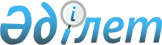 О внесении изменений в решение Бурабайского районного маслихата от 25 декабря 2015 года № 5С-50/1 "О районном бюджете на 2016-2018 годы"Решение Бурабайского районного маслихата Акмолинской области от 20 декабря 2016 года № 6С-9/10. Зарегистрировано Департаментом юстиции Акмолинской области 22 декабря 2016 года № 5624      Примечание РЦПИ.

      В тексте документа сохранена пунктуация и орфография оригинала.

      В соответствии с пунктом 5 статьи 109 Бюджетного Кодекса Республики Казахстан от 4 декабря 2008 года, статьей 6 Закона Республики Казахстан от 23 января 2001 года "О местном государственном управлении и самоуправлении в Республике Казахстан", Бурабайский районный маслихат РЕШИЛ:

      1. Внести в решение Бурабайского районного маслихата "О районном бюджете на 2016-2018 годы" от 25 декабря 2015 года № 5С-50/1 (зарегистрировано в Реестре государственной регистрации нормативных правовых актов № 5208, опубликовано 21 января 2016 года в районной газете "Бурабай", 21 января 2016 года в районной газете "Луч") следующие изменения:

      пункт 1 изложить в новой редакции:

      "1. Утвердить районный бюджет на 2016-2018 годы, согласно приложениям 1, 2 и 3 к настоящему решению, в том числе на 2016 год в следующих объемах:

      1) доходы – 7478040,0 тысяч тенге, в том числе:

      налоговые поступления – 2711858,2 тысяч тенге;

      неналоговые поступления – 11903,0 тысяч тенге;

      поступления от продажи основного капитала – 222469,1 тысяч тенге;

      поступления трансфертов – 4531809,7 тысяч тенге.

      2) затраты – 7505758,6 тысяч тенге.

      3) чистое бюджетное кредитование – - 3893,0 тысяч тенге, в том числе:

      бюджетные кредиты – 38178,0 тысяч тенге;

      погашение бюджетных кредитов – 42071,0 тысяч тенге.

      4) сальдо по операциям с финансовыми активами – 18500,0 тысяч тенге, в том числе:

      приобретение финасовых активов – 18500,0 тысяч тенге.

      5) дефицит (профицит) бюджета – - 42325,6 тысяч тенге.

      6) финансирование дефицита (использование профицита) бюджета – 42325,6 тысяч тенге.";

      приложения 1, 4, 6 к указанному решению Бурабайского районного маслихата изложить в новой редакции согласно приложениям 1, 2, 3 к настоящему решению.

      2. Настоящее решение вступает в силу со дня государственной регистрации в Департаменте юстиции Акмолинской области и вводится в действие с 1 января 2016 года.



      "СОГЛАСОВАНО"



      20 декабря 2016 года

 Бюджет Бурабайского района на 2016 год Целевые трансферты из областного бюджета на 2016 год Бюджетные программы города районного значения, поселка, сельского округа на 2016 год      продолжение таблицы:

      продолжение таблицы:


					© 2012. РГП на ПХВ «Институт законодательства и правовой информации Республики Казахстан» Министерства юстиции Республики Казахстан
				
      Председатель
IX (внеочередной) сессии
районного маслихата

К.Умуртаева

      Секретарь
районного маслихата

У.Бейсенов

      Аким Бурабайского района

Т.Ташмагамбетов
Приложение 1
к решению Бурабайского
районного маслихата
от 20 декабря 2016 года
№ 6С-9/10Приложение 1
к решению Бурабайского
районного маслихата
от 25 декабря 2015 года
№ 5С-50/1Категория

Категория

Категория

Категория

сумма
тысяч тенге

Класс

Класс

Класс

сумма
тысяч тенге

Подкласс

Подкласс

сумма
тысяч тенге

Наименование

сумма
тысяч тенге

1

2

3

4

5

I. Доходы

7478040,0

1

Налоговые поступления

2711858,2

1

01

Подоходный налог

291343,7

1

01

2

Индивидуальный подоходный налог

291343,7

1

03

Социальный налог

1340675,5

1

03

1

Социальный налог

1340675,5

1

04

Налоги на собственность

856951,2

1

04

1

Налоги на имущество

621650,0

1

04

3

Земельный налог

63500,0

1

04

4

Налог на транспортные средства

168701,2

1

04

5

Единый земельный налог

3100,0

1

05

Внутренние налоги на товары, работы и услуги

205350,4

1

05

2

Акцизы

15000,1

1

05

3

Поступления за использование природных и других ресурсов

95400,0

1

05

4

Сборы за ведение предпринимательской и профессиональной деятельности

91074,3

1

05

5

Налог на игорный бизнес

3876,0

1

08

Обязательные платежи, взимаемые за совершение юридически значимых действий и (или) выдачу документов уполномоченными на то государственными органами или должностными лицами

17537,4

1

08

1

Государственная пошлина

17537,4

2

Неналоговые поступления

11903,0

2

01

Доходы от государственной собственности

7087,3

2

01

4

Доходы на доли участия в юридических лицах, находящихся в коммунальной собственности

464,3

2

01

5

Доходы от аренды имущества, находящегося в государственной собственности

6485,3

2

01

7

Вознаграждения по кредитам, выданным из государственного бюджета

135,3

2

01

9

Прочие доходы от государственной собственности

2,4

2

02

Поступления от реализации товаров (работ, услуг) государственными учреждениями, финансируемыми из государственного бюджета

50,0

2

02

1

Поступления от реализации товаров (работ, услуг) государственными учреждениями, финансируемыми из государственного бюджета

50,0

2

04

Штрафы, пени, санкции, взыскания, налагаемые государственными учреждениями, финансируемыми из государственного бюджета, а также содержащимися и финансируемыми из бюджета (сметы расходов) Национального Банка Республики Казахстан

3495,1

2

04

1

Штрафы, пени, санкции, взыскания, налагаемые государственными учреждениями, финансируемыми из государственного бюджета, а также содержащимися и финансируемыми из бюджета (сметы расходов) Национального Банка Республики Казахстан, за исключением поступлений от организаций нефтяного сектора

3495,1

2

06

Прочие неналоговые поступления

1270,6

2

06

1

Прочие неналоговые поступления

1270,6

3

Поступления от продажи основного капитала

222469,1

3

01

Продажа государственного имущества, закрепленного за государственными учреждениями

29658,1

3

01

1

Продажа государственного имущества, закрепленного за государственными учреждениями

29658,1

3

03

Продажа земли и нематериальных активов

192811,0

3

03

1

Продажа земли

185700,0

3

03

2

Продажа нематериальных активов

7111,0

4

Поступления трансфертов

4531809,7

4

02

Трансферты из вышестоящих органов государственного управления

4531809,7

4

02

2

Трансферты из областного бюджета

4531809,7

Функциональная группа

Функциональная группа

Функциональная группа

Функциональная группа

сумма
тысяч тенге

Администратор бюджетных программ

Администратор бюджетных программ

Администратор бюджетных программ

сумма
тысяч тенге

Программа

Программа

сумма
тысяч тенге

Наименование

сумма
тысяч тенге

1

2

3

4

5

II. Затраты

7505758,6

01

Государственные услуги общего характера

329514,5

112

Аппарат маслихата района (города областного значения)

16373,8

001

Услуги по обеспечению деятельности маслихата района (города областного значения)

16373,8

122

Аппарат акима района (города областного значения)

96918,8

001

Услуги по обеспечению деятельности акима района (города областного значения)

95232,3

003

Капитальные расходы государственного органа

1686,5

123

Аппарат акима района в городе, города районного значения, поселка, села, сельского округа

166156,3

001

Услуги по обеспечению деятельности акима района в городе, города районного значения, поселка, села, сельского округа

165982,2

022

Капитальные расходы государственного органа

174,1

458

Отдел жилищно-коммунального хозяйства, пассажирского транспорта и автомобильных дорог района (города областного значения)

17258,7

001

Услуги по реализации государственной политики на местном уровне в области жилищно-коммунального хозяйства, пассажирского транспорта и автомобильных дорог

17165,1

013

Капитальные расходы государственного органа

93,6

459

Отдел экономики и финансов района (города областного значения)

32806,9

001

Услуги по реализации государственной политики в области формирования и развития экономической политики, государственного планирования, исполнения бюджета и управления коммунальной собственностью района (города областного значения)

29306,0

003

Проведение оценки имущества в целях налогообложения

3057,4

010

Приватизация, управление коммунальным имуществом, постприватизационная деятельность и регулирование споров, связанных с этим

443,5

02

Оборона

9046,6

122

Аппарат акима района (города областного значения)

9046,6

005

Мероприятия в рамках исполнения всеобщей воинской обязанности

8542,0

007

Мероприятия по профилактике и тушению степных пожаров районного (городского) масштаба, а также пожаров в населенных пунктах, в которых не созданы органы государственной противопожарной службы

504,6

03

Общественный порядок, безопасность, правовая, судебная, уголовно-исполнительная деятельность

12260,7

499

Отдел регистрации актов гражданского состояния района (города областного значения)

12260,7

001

Услуги по реализации государственной политики на местном уровне в области регистрации актов гражданского состояния 

11760,7

003

Капитальные расходы государственного органа

500,0

04

Образование

4354616,0

123

Аппарат акима района в городе, города районного значения, поселка, села, сельского округа

1101,0

005

Организация бесплатного подвоза учащихся до школы и обратно в сельской местности

1101,0

464

Отдел образования района (города областного значения)

4040278,4

001

Услуги по реализации государственной политики на местном уровне в области образования

14689,0

003

Общеобразовательное обучение

3124476,2

004

Информатизация системы образования в государственных учреждениях образования района (города областного значения)

3690,0

005

Приобретение и доставка учебников, учебно-методических комплексов для государственных учреждений образования района (города областного значения)

57317,9

006

Дополнительное образование для детей

134298,6

007

Проведение школьных олимпиад, внешкольных мероприятий и конкурсов районного (городского) масштаба

2915,0

009

Обеспечение деятельности организаций дошкольного воспитания и обучения

200294,5

015

Ежемесячные выплаты денежных средств опекунам (попечителям) на содержание ребенка-сироты (детей-сирот), и ребенка (детей), оставшегося без попечения родителей

42569,9

022

Выплата единовременных денежных средств казахстанским гражданам, усыновившим (удочерившим) ребенка (детей) - сироту и ребенка (детей), оставшегося без попечения родителей

798,9

040

Реализация государственного образовательного заказа в дошкольных организациях образования

361419,4

050

Содержание вновь вводимых объектов образования

77859,0

067

Капитальные расходы подведомственных государственных учреждений и организаций

19950,0

467

Отдел строительства района (города областного значения)

313236,6

024

Строительство и реконструкция объектов начального, основного среднего и общего среднего образования

313236,6

06

Социальная помощь и социальное обеспечение

245945,4

451

Отдел занятости и социальных программ района (города областного значения)

241419,4

001

Услуги по реализации государственной политики на местном уровне в области обеспечения занятости и реализации социальных программ для населения

35374,2

002

Программа занятости

15786,6

005

Государственная адресная социальная помощь

2482,0

006

Оказание жилищной помощи

2775,3

007

Социальная помощь отдельным категориям нуждающихся граждан по решениям местных представительных органов

31880,8

010

Материальное обеспечение детей-инвалидов, воспитывающихся и обучающихся на дому

1770,0

011

Оплата услуг по зачислению, выплате и доставке пособий и других социальных выплат

383,0

014

Оказание социальной помощи нуждающимся гражданам на дому

82608,8

016

Государственные пособия на детей до 18 лет

5482,5

017

Обеспечение нуждающихся инвалидов обязательными гигиеническими средствами и предоставление услуг специалистами жестового языка, индивидуальными помощниками в соответствии с индивидуальной программой реабилитации инвалида

23340,0

023

Обеспечение деятельности центров занятости населения

1235,8

025

Внедрение обусловленной денежной помощи по проекту Өрлеу

12890,0

050

Реализация Плана мероприятий по обеспечению прав и улучшению качества жизни инвалидов в Республике Казахстан на 2012 – 2018 годы

15104,3

054

Размещение государственного социального заказа в неправительственном секторе

10306,1

458

Отдел жилищно-коммунального хозяйства, пассажирского транспорта и автомобильных дорог района (города областного значения)

526,0

050

Реализация Плана мероприятий по обеспечению прав и улучшению качества жизни инвалидов в Республике Казахстан на 2012 – 2018 годы

526,0

464

Отдел образования района (города областного значения)

4000,0

030

Содержание ребенка (детей), переданного патронатным воспитателям

4000,0

07

Жилищно-коммунальное хозяйство

990812,2

123

Аппарат акима района в городе, города районного значения, поселка, села, сельского округа

21253,6

011

Благоустройство и озеленение населенных пунктов

19253,6

014

Организация водоснабжения населенных пунктов

2000,0

458

Отдел жилищно-коммунального хозяйства, пассажирского транспорта и автомобильных дорог района (города областного значения)

801805,8

002

Изъятие, в том числе путем выкупа земельных участков для государственных надобностей и связанное с этим отчуждение недвижимого имущества

1215,0

003

Организация сохранения государственного жилищного фонда

1574,1

011

Обеспечение бесперебойного теплоснабжения малых городов

467000,0

012

Функционирование системы водоснабжения и водоотведения

27522,0

016

Обеспечение санитарии населенных пунктов

2139,2

018

Благоустройство и озеленение населенных пунктов

25290,5

026

Организация эксплуатации тепловых сетей, находящихся в коммунальной собственности районов (городов областного значения)

56863,0

028

Развитие коммунального хозяйства

220065,0

031

Изготовление технических паспортов на объекты кондоминиумов

137,0

464

Отдел образования района (города областного значения)

20433,2

026

Ремонт объектов в рамках развития городов и сельских населенных пунктов по Дорожной карте занятости 2020

20433,2

467

Отдел строительства района (города областного значения)

139285,3

003

Проектирование и (или) строительство, реконструкция жилья коммунального жилищного фонда

49321,4

004

Проектирование, развитие и (или) обустройство инженерно-коммуникационной инфраструктуры

21902,6

006

Развитие системы водоснабжения и водоотведения

53831,3

058

Развитие системы водоснабжения и водоотведения в сельских населенных пунктах

14230,0

479

Отдел жилищной инспекции района (города областного значения)

8034,3

001

Услуги по реализации государственной политики на местном уровне в области жилищного фонда

8034,3

08

Культура, спорт, туризм и информационное пространство

196739,4

455

Отдел культуры и развития языков района (города областного значения)

151962,3

001

Услуги по реализации государственной политики на местном уровне в области развития языков и культуры

8007,3

003

Поддержка культурно-досуговой работы

74582,6

006

Функционирование районных (городских) библиотек

57150,7

007

Развитие государственного языка и других языков народа Казахстана

12221,7

456

Отдел внутренней политики района (города областного значения)

23783,8

001

Услуги по реализации государственной политики на местном уровне в области информации, укрепления государственности и формирования социального оптимизма граждан

8486,9

002

Услуги по проведению государственной информационной политики

9831,8

003

Реализация мероприятий в сфере молодежной политики

5465,1

465

Отдел физической культуры и спорта района (города областного значения)

15391,8

001

Услуги по реализации государственной политики на местном уровне в сфере физической культуры и спорта

7805,8

006

Проведение спортивных соревнований на районном (города областного значения) уровне

7586,0

480

Отдел туризма района (города областного значения)

5600,5

001

Услуги по реализации государственной политики на местном уровне в сфере туризма

5600,5

467

Отдел строительства района (города областного значения)

1,0

011

Развитие объектов культуры

1,0

10

Сельское, водное, лесное, рыбное хозяйство, особо охраняемые природные территории, охрана окружающей среды и животного мира, земельные отношения

111326,5

459

Отдел экономики и финансов района (города областного значения)

7083,0

099

Реализация мер по оказанию социальной поддержки специалистов

7083,0

462

Отдел сельского хозяйства района (города областного значения)

16182,4

001

Услуги по реализации государственной политики на местном уровне в сфере сельского хозяйства

16182,4

463

Отдел земельных отношений района (города областного значения)

15979,3

001

Услуги по реализации государственной политики в области регулирования земельных отношений на территории района (города областного значения)

13752,6

003

Земельно-хозяйственное устройство населенных пунктов

2226,7

473

Отдел ветеринарии района (города областного значения)

72081,8

001

Услуги по реализации государственной политики на местном уровне в сфере ветеринарии

17179,3

005

Обеспечение функционирования скотомогильников (биотермических ям)

681,5

007

Организация отлова и уничтожения бродячих собак и кошек

2500,0

008

Возмещение владельцам стоимости изымаемых и уничтожаемых больных животных, продуктов и сырья животного происхождения

2078,0

011

Проведение противоэпизоотических мероприятий

49643,0

11

Промышленность, архитектурная, градостроительная и строительная деятельность

20217,3

467

Отдел строительства района (города областного значения)

9293,7

001

Услуги по реализации государственной политики на местном уровне в области строительства

9293,7

468

Отдел архитектуры и градостроительства района (города областного значения)

10923,6

001

Услуги по реализации государственной политики в области архитектуры и градостроительства на местном уровне

10923,6

12

Транспорт и коммуникации

960411,0

458

Отдел жилищно-коммунального хозяйства, пассажирского транспорта и автомобильных дорог района (города областного значения)

960411,0

022

Развитие транспортной инфраструктуры

586042,0

023

Обеспечение функционирования автомобильных дорог

154031,1

045

Капитальный и средний ремонт автомобильных дорог районного значения и улиц населенных пунктов

220337,9

13

Прочие

83222,7

123

Аппарат акима района в городе, города районного значения, поселка, села, сельского округа

19952,0

040

Реализация мер по содействию экономическому развитию регионов в рамках Программы "Развитие регионов"

19952,0

459

Отдел экономики и финансов района (города областного значения)

47900,0

012

Резерв местного исполнительного органа района (города областного значения)

47900,0

464

Отдел образования района (города областного значения)

6809,0

041

Реализация мер по содействию экономическому развитию регионов в рамках Программы "Развитие регионов"

6809,0

469

Отдел предпринимательства района (города областного значения)

8561,7

001

Услуги по реализации государственной политики на местном уровне в области развития предпринимательства

8561,7

14

Обслуживание долга

135,3

459

Отдел экономики и финансов района (города областного значения)

135,3

021

Обслуживание долга местных исполнительных органов по выплате вознаграждений и иных платежей по займам из областного бюджета

135,3

15

Трансферты

191511,0

Трансферты

191511,0

459

Отдел экономики и финансов района (города областного значения)

191511,0

006

Возврат неиспользованных (недоиспользованных) целевых трансфертов

5634,7

016

Возврат использованных не по целевому назначению целевых трансфертов

20000,0

024

Целевые текущие трансферты в вышестоящие бюджеты в связи с передачей функций государственных органов из нижестоящего уровня государственного управления в вышестоящий

94767,0

051

Трансферты органам местного самоуправления

70288,0

053

Возврат сумм неиспользованных (недоиспользованных) целевых трансфертов на развитие, выделенных в истекшем финансовом году, разрешенных доиспользовать по решению местных исполнительных органов

821,3

III. Чистое бюджетное кредитование

-3893,0

Бюджетные кредиты

38178,0

10

Сельское, водное, лесное, рыбное хозяйство, особо охраняемые природные территории, охрана окружающей среды и животного мира, земельные отношения

38178,0

459

Отдел экономики и финансов района (города областного значения)

38178,0

018

Бюджетные кредиты для реализации мер социальной поддержки специалистов

38178,0

5

Погашение бюджетных кредитов

42071,0

1

Погашение бюджетных кредитов

42071,0

1

Погашение бюджетных кредитов, выданных из государственного бюджета

42071,0

06

Погашение бюджетных кредитов, выданных из местного бюджета специализированным организациям

7899,0

11

Погашение бюджетных кредитов, выданных из местного бюджета до 2005 года юридическим лицам

34172,0

IV. Сальдо по операциям с финансовыми активами

18500,0

Приобретение финансовых активов

18500,0

13

Прочие

18500,0

458

Отдел жилищно-коммунального хозяйства, пассажирского транспорта и автомобильных дорог района (города областного значения)

18500,0

065

Формирование или увеличение уставного капитала юридических лиц

18500,0

V. Дефицит (профицит) бюджета

-42325,6

VI. Финансирование дефицита (использование профицита) бюджета

42325,6

7

Поступление займов

38178,0

1

Внутренние государственные займы

38178,0

2

Договоры займа

38178,0

3

Займы, получаемые местным исполнительным органом района (города областного значения)

38178,0

16

Погашение займов

58753,4

459

Отдел экономики и финансов района (города областного значения)

58753,4

005

Погашение долга местного исполнительного органа перед вышестоящим бюджетом

8405,4

Приложение 2
к решению Бурабайского
районного маслихата
от 20 декабря 2016 года
№ 6С-9/10Приложение 4
к решению Бурабайского
районного маслихата
от 25 декабря 2015 года
№ 5С-50/1Наименование

сумма
тысяч тенге

1

2

Всего

4 010 999,7

Целевые текущие трансферты

2 785 217,80

в том числе:

Для перехода на новую модель системы оплаты труда гражданских служащих, финансируемых из местных бюджетов, а также выплаты им ежемесячной надбавки за особые условия труда к должностным окладам

935 708,0

На повышение уровня оплаты труда административных государственных служащих

68 223,2

На содержание штатной численности местных исполнительных органов по регистрации актов гражданского состояния

4 205,0

Распределение средств для единовременной выплаты к 25-летию Дня Независимости Республики Казахстан

63 076,0

На обеспечение экономической стабильности

520 080,0

Отдел образования района (города областного значения)

646 660,5

На реализацию государственного образовательного заказа в дошкольных организациях образования

352 864,0

На апробирование подушевого финансирования начального, основного среднего и общего образования

206 444,0

На оснащение электронными учебниками в государственных учреждениях основного среднего и общего среднего образования

1 875,0

На содержание ребенка (детей), переданного патронатным воспитателям

2 595,0

Содержание вновь вводимых объектов образования

55 374,0

Укрепление материально-технической базы вновь вводимых объектов образования

12 628,5

На создание цифровой образовательной инфраструктуры

14 880,0

Отдел занятости и социальных программ района (города областного значения)

43 515,7

На внедрение обусловленной денежной помощи по проекту Өрлеу

11 898,0

Реализация Плана мероприятий по обеспечению прав и улучшению качества жизни инвалидов, в том числе:

15 104,3

на размешение государственного социального заказа на развитие служб "Инватакси"

4 086,0

на увеличение норм обеспечения инвалидов обязательными гигиеническими средствами

11 018,3

На размещение государственного социального заказа в неправительственном секторе

10 306,1

На выплату единовременной материальной помощи к 71-годовщине Победы в Великой Отечественной войне

6 207,3

Отдел сельского хозяйства района (города областного значения)

1 621,0

На увеличение штатной численности местных исполнительных органов в области сельского хозяйства

1 621,0

Отдел ветеринарии района (города областного значения)

59 764,5

На увеличение штатной численности местных исполнительных органов в области ветеринарии

8 962,0

На проведение противоэпизоотических мероприятий

49 643,0

На возмещение (до 50 %) стоимости сельскохозяйственных животных направляемых на санитарный убой

478,0

На проведение мероприятий по очагам сибиреязвенных захоронений

681,5

Отдел жилищно-коммунального хозяйства, пассажирского транспорта и автомобильных дорог района (города областного значения)

442 363,9

Ремонт автомобильных дорог

220 337,9

Содержание дорог районного значения

16 000,0

На завершение отопительного сезона теплоснабжающим предприятиям

30 000,0

На подготовку к отопительному сезону теплоснабжающим предприятиям

155 500,0

На обустройство пешеходных переходов звуковыми и световыми устройствами в местах расположения организаций, ориентированных на обслуживание инвалидов

526,0

На ремонт системы водоснабжения

20 000,0

Целевые трансферты на развитие

1 187 603,9

в том числе:

Отдел строительства района (города областного значения)

381 496,9

Строительство водопроводных сетей села Акылбай Бурабайского района

14 230,0

Строительство школы на 900 учащихся в городе Щучинске

313 236,6

Реконструкция сетей водоотведения второй очереди поселка Бурабай

37122,0

Строительство канализационных очистных сооружений п. Бурабай

16 708,3

Разработка проектно-сметной документации с проведением государственной экспертизы на строительство водопроводных сетей, сетей электроснабжения и водоотведения к объектам ИЖС в городе Щучинск Бурабайского района

100,0

Разработка проектно-сметной документации с проведением государственной экспертизы на строительство водопроводных сетей, сетей электроснабжения и водоотведения к объектам ИЖС в поселке Зеленый Бор Бурабайского района

100,0

Отдел жилищно-коммунального хозяйства, пассажирского транспорта и автомобильных дорог района (города областного значения)

806 107,0

На развитие транспортной инфраструктуры

586 042,0

Строительство котельной в поселке Бурабай

220 065,0

Бюджетные кредиты

38 178,0

в том числе:

Отдел экономики и финансов района (города областного значения)

38 178,0

Для реализации мер социальной поддержки специалистов

38 178,0

Приложение 3
к решению Бурабайского
районного маслихата
от 20 декабря 2016 года
№ 6С-9/10Приложение 6
к решению Бурабайского
районного маслихата
от 25 декабря 2015 года
№ 5С-50/1Функциональная группа

Функциональная группа

Функциональная группа

Функциональная группа

всего сумма
тысяч тенге

Администратор бюджетных программ

Администратор бюджетных программ

Администратор бюджетных программ

всего сумма
тысяч тенге

Программа

Программа

всего сумма
тысяч тенге

1

2

3

4

5

01

Государственные услуги общего характера

166 156,3

123

Аппарат акима района в городе, города районного значения, поселка, села, сельского округа

166 156,3

001

Услуги по обеспечению деятельности акима района в городе, города районного значения, поселка, села, сельского округа

165 982,2

022

Капитальные расходы государственного органа

17 4,1

04

Образование

11 01,0

123

Аппарат акима района в городе, города районного значения, поселка, села, сельского округа

11 01,0

005

Организация бесплатного подвоза учащихся до школы и обратно в сельской местности

11 01,0

13

Прочие

19 952,0

123

Аппарат акима района в городе, города районного значения, поселка, села, сельского округа

19 952,0

040

Реализация мер по содействию экономическому развитию регионов в рамках Программы "Развитие регионов"

19 952,0

ВСЕГО

187 209,3

в том числе

в том числе

в том числе

в том числе

в том числе

в том числе

Аппарат акима города Щучинска

Аппарат акима поселка Бурабай

Абылайханский сельский округ

Веденовский сельский округ

Зеленоборский сельский округ

Златопольский сельский округ

6

7

8

9

10

11

28 638,7

178 90,1

104 53,6

116 18,2

140 25,7

122 34,2

28 638,7

178 90,1

104 53,6

116 18,2

140 25,7

122 34,2

28 464,6

178 90,1

104 53,6

116 18,2

140 25,7

122 34,2

17 4,1

0

0

0

0

0

0

0

0

11 01,0

0

0

0

0

0

11 01,0

0

0

0

0

0

11 01,0

0

0

0

30 00,0

40 00,0

0

39 52,0

0

0

30 00,0

40 00,0

0

39 52,0

0

0

30 00,0

40 00,0

0

39 52,0

0

286 38,7

208 90,1

144 53,6

127 19,2

179 77,7

122 34,2

в том числе

в том числе

в том числе

в том числе

в том числе

в том числе

Катаркольский сельский округ

Кенесаринский сельский округ

Сельский округ Атамекен

Аппарат акима села Наурызбай батыра

Урумкайский сельский округ

Успеноюрьевский сельский округ

12

13

14

15

16

17

153 08,8

113 09,2

11016,3

9701,1

11186,5

12773,9

153 08,8

113 09,2

11016,3

9701,1

11186,5

12773,9

153 08,8

113 09,2

11016,3

9701,1

11186,5

12773,9

0

0

0

0

0

0

0

0

0

0

0

0

0

0

0

0

0

0

0

0

0

0

0

0

20 00,0

0

3000,0

0

4000,0

0

20 00,0

0

3000,0

0

4000,0

0

20 00,0

0

3000,0

0

4000,0

0

173 08,8

113 09,2

14016,3

9701,1

15186,5

12773,9

